                                                                     Kłodzko, dnia 25.03.2022r.                                                        Wykonawcy według rozdzielnika                       Dotyczy; Postępowania przetargowego na dostawę jednego ambulansu typu „C dla                      potrzeb podmiotu leczniczego „Zespół Opieki Zdrowotnej w Kłodzku, oznaczonego                     numerem ZP DTA 9/22             Informujemy  że wykonawcy zadali następujące pytania celem wyjaśnienia treści SWZPytanie 1.Prosimy o wykreślenie punktu XI ppkt 6 załącznika nr 1 do SWZ „Montaż lawety do przesuwnych paneli umożliwiających mocowanie podstawy pod nosze główne bez ingerowania w podłogę ambulansu i jako element całopojazdowej homologacji ?Wyjaśniamy, że obecnie zapisy w w/w punkcie są identyczne z rozwiązaniami stosowanymi wyłącznie przez jednego producenta tj. firmę WAS Wietmarscher z Lubicza, co stanowi zaprzeczenie różnego traktowania wykonawców zapisanego w ustawie pzp.Pytanie 1.Poza tym prosimy o wyjaśnienie, jak należy rozumieć zapis: „bez ingerowania w podłogę ambulansu” — czy chodzi o całą powierzchnię podłogi i na czym polega „ingerencja w podłogę” ?Pytamy, ponieważ nie jesteśmy pewni, czy chodzi zamawiającemu o tzw. Lawetę Lewitującą, czy wystarczająca jest tzw. Laweta Stacjonarna ?Prosimy o  wviaśnienie ?    Odp. Zamawiający w tej pozycji opisu przedmiotu zamówienia Zamawiający przewidział dodatkowe punkty za ocenę techniczną. Oferta, która nie będzie spełniała wymogów w tej pozycji nie zostanie odrzucona i będzie podlegała dalszej ocenie. Nie będą tylko przyznane dodatkowe punkty. .Zamawiający miał na myśli  montaż lawety nie bezpośrednio do podłogi ambulansu tylko do przesuwnych paneli z uwzględnieniem  szyn umieszczonych w podłodze.Pytanie 2Czy Zamawiający dopuszcza dostawę do 75 dni od podpisania umowy ?Wyjaśniamy ,że w związku z COVID-19 oraz sytuacją wojny na Ukrainie występują trudności z dostępnością samochodów bazowych oraz braki sprzętu medycznego u poddostawców.Odp. Ze względu na pilną potrzebę zakupu nowego pojazdu ratownictwa medycznego Zamawiający nie wyraża zgody na wydłużenie dostawy ambulansu.Pytanie 3.W przypadku negatywnej odpowiedzi na pytanie nr 2 prosimy o wyjaśnienie, czy dopuszcza się do podpisanej umowy podpisanie aneksu ze zmianą tj. wydłużeniem terminu dostawy z powodu ( siła wyższa itp.) z przyczyn niezależnych od Wykonawcy, na które nie miał wpływuOdp. Zamawiający nie przewiduje podpisywania takiego aneksu. Pytanie 4.Zamawiający wymaga dostawy ambulansu typu C zgodnego z wymaganiami normy PN-EN 1789 :2021-2.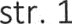 Norma ta	stawia konkretne „sztywne” wymogi dia takiego ambulansu, choć używa można powiedzieć„nieostrych ” pojęć: „ambulans powinien ”, „ zaleca się uwzględnić", „powinny być zgodne”, „ powinno być zapewnione", „powinien dostarczyć” itp.Aby uniknąć, dowolnych interpretacji w/w określeń używanych w normie PN EN 1789 nasza firma uzyskała odpowiedź Polskiego Komitetu Normalizacyjnego z 18.05.2010 roku ( w załączeniu).W załączniku A do w/w normy w punkcie Rozpoznawanie i widoczność ambulansów stawia się wymóg:W celu umożliwienia rozpoznawania i dostrzegania pojazdu w šwietle dziennym zaleca się stosowanie barwy żókej RAL 1016 tub białej, jako podstawowego koloru nadwozia.Jeźeli wybrano kolor biały na zewnętrznej powierzchni pojazdów zaleca się stosowanie dodatkowo barwy żołtej fluoroscencyjnej , źółtej RAL 1016 lub czerwonej fluoroscencyjnej RAL 3024."Powyższe zapisy normy służą też ujednoliceniu koloru ambulansów, aby nie były mylone z innymi pojazdami w kolorze ogólnie żółtym, co bezsprzecznie zapewnia dodatkowe bezpieczeństwo pojazdom uprzywilejowanym.Ponieważ nie ma czegoś takiego jak „standardowy kolor żółty nadwozia furgon ' i każdy z producentów samochodów stosuje inny RAL oraz inne nazewnictwo np. „kanarkowy” ; „piasek pustyni” , „ żółty cytrynowy" itp. więc stojące obok siebie pojazdy furgon w katalogowym kolorze żółtym różnia się dośč znacznie.Z tej to przyczyny norma PN EN 1789 posługuje się wyłącznie paletą barw RAL.Nie wyklucza to żadnego z wykonawców, a nawet rozszerza się ich krąg, gdyż każdy producent wykona nadwozie w dowolnym kolorze z palety RAL bez problemu.Uwzględniając powyższe, prosimy o potwierdzenie, že wymagany jest „kolor nadwozia — fabrycznylakier w kolorze żółtym RAL 1016 Iub białym” zgodnie z wymogiem normy PN EN 1789 ?    Odp. Zamawiający wymaga  koloru pojazdu z aktualnie obowiązującą norma lub równoważną obowiązującą na terenie UE.Pytanie 5Ponieważ producenci samochodów bazowych stosują różne rozwiązania konstrukcyjne i inne nazewnictwo podobnych elementów konstrukcyjnych, dlatego prosimy o wyjaśnienie, czy dopuszcza się ambulans spełniający wymogi normy PN EN 1789 i NFZ, posiadający Certyfikat Zgodności z w/w normą wydany przez Niezależną Jednostkę Notyfikującą, który posiada fabrycznie wzmocnione amortyzatory i stabilizatory, choć producent produkuje tylko jedną wersję takìego wyposażenia i nie używa nazwy„wzmocniony” ?     Odp. Tak,  Zamawiający dopuści taki pojazd.Pytanie 6Obecnie wszyscy producenci samochodów oferują standardową długość gwarancji mechanicznej naSamochód bazowy 24 m-cy oraz na perforację nadwozia 120 miesięcy i powłoki lakiernicze 36 miesięcy dlatego, PYTAMY CZY TAKICH fabrycznych WARUNKÓW GWARANCYJNYCH WYMAGA ZAMAWIAJACY ?Wyjaśniamy, że czasami producenci samochodów z Azji, którzy stosują tańszy o słabej jakości lakier nadwozia oferują tylko 24 miesiące gwarancji na powłoki lakiernicze.Faktycznie lakier jest tańszy, ale zdarzają się często uszkodzenia typu: pęknięcia, matowienie, spękania typu „pajęczynka”, złuszczenia itp.   Odp.  Zgodnie z zapisami SWZ.  Pytanie 7Prosimy o wykreślenie punktu XI ppkt 3 załącznika nr 1 do SWZ „ uchylny/otwierany uchwyt na plecak ratunkowy” ?Wyjaśniamy, że obecnie zapisy w w/w punkcie są identyczne z rozwiązaniami stosowanymi wyłącznie przez jednego producenta tj. firmę WAS Wietmarscher z Lubicza, co stanowi zaprzeczenie równego traktowania wykonawców zapisanego w ustawie pzp.Odp.  Zamawiający dopuści każde rozwiązanie umożliwiające bezpieczny transport plecaka ratunkowego, jak również skorzystanie z zawartości tj. wysuwana szuflada, półka itp. Wszystkie zaoferowane rozwiązania powinny być zgodne z obowiązującymi przepisami. Do oferty należy dołączyć raport/ protokół z badań dynamicznych potwierdzony przez jednostkę wykonującą badanie na zgodność z PN EN 1789 lub normą równoważną obowiązującą na terenie UE.Pytanie 8Czy fabryczna klimatyzacja kabiny kierowcy z filtrem przeciw pyłkowym ma być automatyczna typu Climatronic, co zdecydowanie poprawia bezpieczeństwo prowadzenia pojazdu przez kierowcę ?Wyjaśniamy, że automatyczna typu "Climatronic", jest to automatycznie sterowany układ klimatyzacji, który większość procesów związanych z chłodzeniem oddaje w ręce komputera. Regulacja przez użytkownika ogranicza się do określenia poziomu pożądanej temperatury na elektronicznym wyświetlaczu. To komputer, samodzielnie dopasowuje kierunek i siłę nawiewu powietrza, w taki sposób, żeby zapewnić jak największy komfort.Odp. Zamawiający dopuszcza takie rozwiązanie. Pytanie 9Czy Zamawiający dopuszcza do zaoferowania ambulans spełniający wymogi aktualnej normy PN EN 1789 i NFZ, który posiada Certyfikat Zgodności z w/w normą wydany przez Niezależną Jednostkę Notyfikującą, posiadający zamiast stopnia wewnętrznego, certyfikowany zewnętrzny stopień obrotowy ( nie chowany w kasecie ) sterowany elektrycznie przy prawych drzwiach bocznych ułatwiający wsiadanie / wysiadanie, stosowany od wielu lat w ambulansach użytkowanych na terenie Polski. Proponowany stopień nie zmniejsza prześwitu ?  Odp. Zamawiający dopuszcza takie rozwiązanie. Pytanie 10Czy Zamawiający dopuszcza do zaoferowania ambulans spełniający wymogi aktualnej normy PN EN 1789 i NFZ, który posiada Certyfikat Zgodności z w/w normą wydany przez Niezaleźną Jednostkę Notyfikującą, posiadający silnik zapewniający osiąganie przyspieszeń wymaganych w pkt. 4.2.1 normy PN EN 1789 o mocy 120 kW , o max momencie obrotowym wynoszącym 380 Nm i pojemności skokowej 2299cm* z napędem na oś przednią oraz manualną skrzynią biegów 6+1 i alternatorem o wydajności 185 A ‘?Obecny całościowy opis jednoznacznie wskazuje na ambulans Mercedes sprinter 319 zabudowany w firmie WAS Wietmarscher z Lubicza, co stanowi zaprzeczenie równego traktowania wykonawców zapisanego w ustawie pzp.Odp. Ze względu iż pojazdy ratownictwa medycznego będą musiały się poruszać w swoim  rejonie działania w terenie górskim Zamawiający nie dopuszcza silnika o tak niskiej mocy. Zamawiający dopuści silnik o minimalnej  mocy 175 KM. Pytanie 11Czy Zamawiający dopuszcza na zasadzie równoważności do zaoferowania samochód w którym stabilizacja łoru jazdy, precyzja prowadzenia, komfort oraz bezpieczeństwo użytkownika zostały uzyskane przez inne rozwiązania konstrukcyjne (budowa układu jezdnego obu osi, rozmieszczenie elementów przeniesienia napędu na przód ze stabilizatorem poprzecznym, szeroki rozstaw kO, szeroki rozstaw osi, nisko umieszczony środek ciężkości pojazdu, niska podłoga) niż stabilizator osi tylnej ? Odp.  Zgodnie z zapisami SWZ.Pytanie 12Czy określenie "fabryczne" oznacza fabrykę producenta pojazdu bazowego lub fabrykę wymienioną w Świadectwie Zgodności WE dokonującej zabudowy ambulansu ?Odp. Określenie oznacza fabrykę producenta pojazdu bazowegoPytanie 13Zamawiający wymaga noszy o obciążeniu min. 227 kg dodatkowo nosze waźą minimum 20 kg, co daje łączną minimalną wagę noszy i pacjenta 247 kg. Z powyższego wynika, że transporter o obciążeniu minimalnym poniżej tej wagi nie wytrzyma takiego obciążenia,.co spowoduje upadek i możliwość śmierci pacjenta lub personelu, dlatego wnosimy o zmianę zapisu na: „ Max. obciążenie dopuszczalne transportera min 247 kg zgodnie z wymogiem normy PN EN 1865 i PN-EN 1789 :2021-2" Odp. Zamawiający wymaga zaoferowania noszy (nosze + transporter) o minimalnym udźwigu 227kgPytanie 14.Czy Zamawiający dopuszcza do zaoferowania ambulans w kolorze nadwozia białym lub żółtym RAL 1016" zgodnie z wymogiem normy PN-EN 1789 :2021-2 ?   Odp. Zgodnie z zapisami SWZ i odpowiedziami na powyższe zapytania. Pytanie 15Czy Zamawiający dopuszcza rozwiązania równoważne opisywanym, w przypadku wystąpienia w opisie przedmiotu zamówienia odniesień do norm, ocen technicznych, specyfikacji technicznych i systemów referencji technicznych, o których mowa w art. 101 ust. 1 pkt 2 oraz ust. 3 ustawy pzp ?Odp. Tak.  Pod warunkiem wykazania tej równoważności w ofercie.Pytanie 16Zamawiający wymaga mocowania transportera do lawety ambulansu zgodnie z wymogami normy PN- EN1789, co zapisał w załączniku nr ta pkt 18.Obecnie obowiązuje norma PN-EN 1789 :2021-2.Stąd chcemy zapytać: Czy mocowanie transportera do lawety musi być zgodne z przytoczoną normą i być poświadczone dokumentem wystawionym przez niezależną jednostkę notyfikowaną zgodnie z uprawnieniami wg dyrektywy medycznej 93/42/EEC ?     Odp. Zamawiający wymaga zaoferowania ambulansu zgodnego z wymogami zharmonizowanej               normy PN EN 1789 lub równoważnej obowiązującej na terenie UE. pytanie 17Czy Zamawiający dopuści na zasadzie równoważności nosze monoblokowe renomowanej firmy europejskiej charakteryzujące się następującymi parametrami:przystosowane do prowadzenia reanimacji, wyposażone w twardą płytę na całej długości pod materacem umożliwiającą ustawienie wszystkich dostępnych funkcji i pozycji transportowych;nosze potrójnie łamane z możliwością ustawienia pozycji przeciwwstrząsowej i pozycji zmniejszającej napięcie mięśni brzucha;z możliwością regulacji nachylenia oparcia pod plecami do kąta 90 stopni tj. do pozycji siedzącej ;rama noszy pod głową pacjenta umożliwiająca odgięcie głowy do tyłu, przygięcie głowy do klatki piersiowej, ułożenie na wznak;z zestawem pasów szelkowych i poprzecznych zabezpieczających pacjenta o regulowanej długości mocowanych bezpośrednio do ramy noszy;możliwość montażu dodatkowego zestawem pasów lub uprzęży służącej do transportu małychdzieci na noszach w pozycji siedzącej lub leżącejze składanymi poręczami bocznymi, z chowanymi przednimi i tylnymi rączkami do przenoszenia , z możliwością montażu do ramy noszy składanego wieszaka do kroplówkinosze są zabezpieczone przed korozją poprzez wykonanie ich z odpowiedniego materiałuz nie sprężynującym materacem z tworzywa sztucznego nie przyjmującym krwi, brudu przystosowanym do dezynfekcji , umożliwiającym ustawienie wszystkich dostępnych pozycji transportowychobciążenie dopuszczalne 250 kgwaga oferowanych noszy 44,7 kgz systemem składanego podwozia umożliwiającym łatwy załadunek i rozładunek transportera do/z ambulansu ;regulacja wysokości w trzech poziomach ;wszystkie kółka jezdne o średnicy 200 mm, 4 kółka skrętne w zakresie 360 stopni, kółka umożliwiające jazdę zarówno w pomieszczeniach zamkniętych jak i poza nimi na utwardzonych nawierzchniach i na otwartych przestrzeniach	?Wyjaśniamy, że proponowane nosze od kilkunastu lat są używane w ambulansach w Polsce, posiadają autoryzowany serwis, mają bardzo dobrą opinię u użytkowników oraz są bardzo lekkie, co z uznaniem podkreślają ratownicy.Odp.  Przedstawiony opis nie wskazuje aby proponowane nosze były równoważne w wymogami          opisanymi w załączniku 1a.    Zamawiający nie dopuści noszy o wadze 44,7 kg .Pytanie 18Czy Zamawiający dopuści samochód bazowy z roku 2021 ?  Odp.  Zamawiający nie dopuści takiego pojazdu.           19        Dot. parametrów technicznych pkt I.6.Prosimy o informację, czy nie doszło do omyłki pisarskiej podczas określania pojemności lodówki/ pojemnika reimplantacyjnego. Prosimy o potwierdzenie, ze zaoferowanie min. pojemności 7l, zostanie uznane za spełnienie wymogu.Odp.  Istotnie doszło do omyłki w tej pozycji . Zamiast 70 l powinno być 7,0 l , Czyli minimalna pojemność lodówki powinna wynosić  siedem litrów. Zamawiający będzie wymagał minimalnej pojemności lodówki nie mniejszej niż 7 litrów. Prosimy o podanie terminu płatności za przedmiot postępowania.Odp. Termin płatności za dostawę przedmiotu zamówienia wynosi do 60 dni od daty otrzymania faktury przez Zamawiającego. Dot. §3 ust.3 wzoru umowy.Z uwagi na ponadstandardową wysokość kary umownej, która w postępowaniach na zakup ambulansu z wyposażeniem, zazwyczaj nie przekracza max. 0,2% za każdy dzień zwłoki, zwracamy się z prośbą o obniżenie zaproponowanej kary umownej z 0,5% do 0,2%.Odp.  Zgodnie z zapisami SWZ.         Niniejsze odpowiedzi na zadane pytania modyfikują teść SWZ